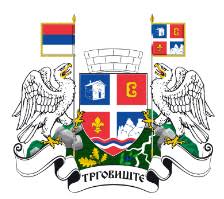 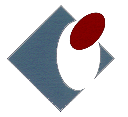 На  основу  члана  43  став  1  тачка  4  Закона  о  запошљавању  и  осигурању  за  случај незапослености („Сл. гласник РС“, бр. 36/09, 88/10, 38/15 и 113/17 – др. закон 113/17 и 49/21), члана 30. Закона о професионалној рехабилитацији и запошљавању особа са инвалидитетом („Сл. гласник РС“, бр. 36/09 и 32/13), Акционог плана за период од 2024. до 2026. године за спровођење Стратегије запошљавања у Републици Србији за период од 2021. до 2026. године („Сл. гласник РС“, бр. 22/24), и чл. 42 и 129 Правилника о критеријумима, начину и другим питањима од значаја за спровођење мера активне политике запошљавања („Сл. гласник РС“, бр. 102/15, 5/17 и 9/18), Споразума о уређивању међусобних права и обавеза у реализацији мера активне политике запошљавања за 2024. годину бр. 0800-101-6/2024 од 04.07.2024. године,  закљученог  између  Националне  службе  за  запошљавање / Филијала Врање и општине Трговиште,дана  16.07. 2024.годинеНАЦИОНАЛНА СЛУЖБА ЗА ЗАПОШЉАВАЊЕ И ОПШТИНА ТРГОВИШТЕ РасписујуЈАВНИ ПОЗИВ НЕЗАПОСЛЕНИМА ЗА ДОДЕЛУ СУБВЕНЦИЈЕ ЗА САМОЗАПОШЉАВАЊЕ У 2024. ГОДИНИI ОСНОВНЕ ИНФОРМАЦИЈЕСубвенција за самозапошљавање намењена је незапосленима који се воде на евиденцији Националне службе за запошљавање Филијала Врање - Испостава Трговиште (у даљем тексту: Национална служба) и имају завршену обуку за развој предузетништва.Субвенција  за  самозапошљавање  додељује  се  у  једнократном  износу  од300.000,00 динара, односно 330.000,00 динара за незапослене особе са инвалидитетом, ради оснивања радње, задруге или другог облика предузетништва, као и оснивања привредног друштва, уколико оснивач заснива у њему радни однос.Незапослени који оствари право на субвенцију за самозапошљавање у обавези је да обавља регистровану делатност и по том основу измирује доприносе за обавезно социјално осигурање најмање 12 месеци, почев од дана отпочињања обављања делатности.Пре укључивања у програм Национална служба врши проверу испуњености законских и услова овог јавног позива за незапослено лице.Средства додељена по основу субвенције за самозапошљавање су de minimisдржавна помоћ.Национална служба можеобезбедити и екстерну менторинг подршку за кориснике субвенције за самозапошљавање.II УСЛОВИ ЗА ПОДНОШЕЊЕ ЗАХТЕВАПраво на доделу субвенције за самозапошљавање незапослено лице може да оствари под условом да је:-    пријављено на евиденцију незапослених Националне службе/Филијала Врање/Испостава Трговиште;-  региструје привредни субјект на подручју општине Трговиште;-	завршило  обуку  за  развој  предузетништва  по  плану  и  програму  обуке  у организацији Националне службе или друге одговарајуће организације до дана подношења захтева;-	испунио раније  обавезе и измирио сва дуговања  према Националној служби до дана подношења захтева,  и-	у дозвољеном оквиру опредељеног износа за de minimis државну помоћ у текућој фискалној години и претходне две фискалне године, у складу са прописима за доделу државне помоћи.Право  на  субвенцију  за  самозапошљавање  незапослено  лице  не  може  да оствари:-	за обављање делатности које се не финансирају, према списку делатности који је саставни део јавног позива;-	за обављање послова/делатности за које је решењем о инвалидности или решењем о процени радне способности и могућности запослења или одржања запослења утврђено да особа са инвалидитетом не може да их обавља;-    за оснивање удружења и-	ако је већ користило субвенцију за самозапошљавање која је делом или у целости финансирана средствима Националне службе.Захтеви који не испуљавају услове предвиђене јавним позивом неће се разматрати у поступку одлучивања за добијање субвенције.У току трајања Јавног позива незапослено лице може само једном поднети захтев за доделу субвенције за самозапошљавање.Подношењем захтева незапослени прихвата услове наведене у овом јавном позиву.III ПОДНОШЕЊЕ ЗАХТЕВАДокументација за подношење захтева:-	попуњен  захтев  са  бизнис  планом  на  прописаном  обрасцу  Националне службе;-	доказ о завршеној обуци, уколико није завршена у организацији Националне службе;Датуми на приложеним доказима дефинисаним захтевом са бизнис планом морају претходити датуму подношења захтева са бизнис планом.У случају када је подносилац захтева особа са инвалидитетом, потребно је доставити и решење о инвалидности или процени радне способности и могућности запослења или одржања запослења.   Национална служба задржава право да тражи и друге доказе релевантне за одлучивање о захтеву подносиоца.Начин подношења захтевЗахтев са  бизнис планом и документацијом  подноси  се  надлежној организационој јединици Национaлне службе, према месту пребивалишта, односно боравишта, непосредно или путем поште, на прописаном обрасцу који се може добити у свакој организационој јединици Национaлне службе или преузети са сајта Националне службе - www.nsz.gov.rs и сајта Општине www.trgoviste.rs.IV ДОНОШЕЊЕ ОДЛУКЕОдлука о одобравању субвенције за самозапошљавање доноси се на основу ранг-листе, а након провере испуњености услова Јавног позива и приложене документације и бодовања поднетог захтева са бизнис планом, у року од 30 дана од дана истека јавног позива. Изузетно, захтеви који испуњавају услове јавног позива, а по којима није позитивно одлучено у наведеном року, могу бити поново узети у разматрање уколико се за то стекну услови.Незапослени може да региструје и отпочне обављање регистроване делатности почев од наредног дана од дана подношења захтева, а најкасније до датума потписивања уговора. Регистрација и отпочињање обављања регистроване делатности после поднетог захтева а пре донете одлуке о додели субвенције  за  самозапошљавање,  не  ствара  обавезу  на  страни Националне службе да ће субвенција бити одобрена.  Одлуку о одобравању субвенције за самозапошљавање доноси директор филијале Националне службе по овлашћењу директора Националне службе или други запослени којег овласти директор Националне службе.Списак одобрених субвенција објављује се на огласној табли Филијале Врање/Испостава Трговиште.Максимални број бодова по елементима захтева за бизнис планом приказани су у Табели: Бодовна листа-субвенција за самозапошљавање.* Појединачни бодови по свим елементима захтева са бизнис планом објављени су на сајту Националне службе. ** Припадност лица категорији теже запошљивих утврђиваће се на основу расположивих информација из евиденције Националне службе. Уколико подносилац захтева није пријавио припадност одређеној категорији теже запошљивих лица, у обавези је да пре поднетог захтева достави релевантан доказ надлежној филијали. Приликом бодовања категорија лица додељује се за сваку категорију 3 бода, односно 4 бода за жене из развијених јединица локалне самоуправе (I и II група јединица локалне самоуправе) и 5 бодова за жене из мање развијених и девастираних подручја (III и IV група јединица локалне самоуправе и девастирана подручја). Списак категорија теже запошљивих лица саставни је део захтева са бизнис планом. Бодови по основу припадности лица различитим категоријама теже запошљивих се сабирају, с тим да максималан број бодова који се може остварити по овом основу не може бити већи од 30. Уколико постоји већи број захтева са истим бројем бодова, одлучиваће се по редоследу подношења захтева. Уколико незапослени коме је одобрена субвенција за самозапошљавање, одустане од реализације исте, субвенција ће се доделити следећем незапосленом са ранг листе. V ЗАКЉУЧИВАЊЕ УГОВОРА Национална служба, председник општине Трговиште и подносилац захтева у року од 45 дана од дана доношења одлуке закључују уговор којим се уређују међусобна права и обавезе и на основу кога се врши исплата  средстава.  Изузетно, уколико  од датума доношења одлуке до краја календарске године има мање од 45 дана, уговор се закључује до краја те календарске године.Документација за закључивање уговора:-    фотокопија  решења  надлежног  органа  о  упису  у  регистар,  уколико  ниje регистрован у АПР,фотокопија потврдe о извршеној регистрацији код Пореске управе (образац РЕГ),-     фотокопија картона депонованих потписа код пословне банке,-    фотокопија/очитана лична карта подносиоца захтева,средства обезбеђења испуњења уговорних обавеза,-    фотокопија/очитана лична карта жиранта и-    други докази у зависности од статуса жиранта.Незапослени је у обавези да региструје делатност у складу са поднетим захтевом са бизнис планом. Уговор се закључује након извршене провере достављене документације за закључивање уговора.Средства обезбеђења испуњења уговорних обавезаПриликом закључивања уговора лице је дужно да као средство обезбеђења испуњења уговорних обавеза достави две истоветне бланко трасиране менице корисника средстава са два жиранта и меничним овлашћењима.Жирант може бити свако пословно способно физичко лице које је у радном односу на неодређено време, физичко лице које самостално обавља своју делатност (предузетник), односно лице које самостално обавља делатност у складу са посебним законом (нпр. адвокат, нотар, јавни извршитељ и сл.), пензионер.VI ОБАВЕЗЕ ИЗ УГОВОРАКорисник субвенције дужан је да:-	делатност за коју му је одобрена субвенција у складу са поднетим захтевом са бизнис планом, обавља као основну, и по том основу измирује доприносе за обавезно социјално осигурање најмање 12 месеци, почев од дана отпочињања обављања делатности, са могућношћу привременог прекида делатности од највише 12 месеци према решењу АПР или другог надлежног органа;-	омогући Националној служби праћење реализације уговорних обавеза и увид у обављање делатности, и    -	обавести  Националну  службу  о  свим  променама  које  су  од  значаја  за реализацију уговора, у року од 8 дана од дана настанка промене.У случају неиспуњења или делимичног испуњења обавеза из уговора, корисник субвенције је у обавези да врати цео или сразмерни износ исплаћених средстава увећан за законску затезну камату од дана преноса средстава.				VII ЗАШТИТА ПОДАТАКА О ЛИЧНОСТИ Сви подаци о личности који буду достављени Националној служби биће обрађивани искључиво у сврху учешћа у Јавном позиву, а у складу са Законом о заштити података о личности. Приступ личним подацима имаће само овлашћена лица Националне службе која су обавезана на чување поверљивости података о личности и неће их откривати трећој страни, осим ако је то неопходно у сврху контроле и евалуације поступка спровођења Јавног позива, ревизије и праћење ефеката мера за запошљавање. Национална служба је дужна да чува  податке о личности у року предвиђеним законом, уз примену одговарајућих техничких, организационих и кадровских мера. Лица чији се подаци обрађују имају право на приступ, исправку и брисање својих података, право на ограничење обраде својих података, право на приговор и право на притужбу Поверенику за информације од јавног значаја и заштиту података о личности.VIII ОСТАЛЕ ИНФОРМАЦИЈЕИнформације о програму и делатностима које не могу бити субвенционисане могу се добити у надлежној организационој јединици Националне службе или на сајту www.nsz.gov.rs, као и на званичном сајту општине Трговиште www.trgoviste.rs.Јавни позив је отворен од дана објављивања на сајту Националне службе, као и на сајту општине Трговиште, а последњи рок за подношење захтева са бизнис планом је    16.08.2024. године.Бодовна листа – субвенција за самозапошљавањеБодовна листа – субвенција за самозапошљавањеЕлементи захтева са бизнис планом Максималан број бодова* Категорија лица** 30 Опис планиране делатности и организација 6 Опис производа/услуге 8 Анализа купаца производа/услуге 5 Анализа конкуренције 5 Анализа добављача 4 Маркетинг микс 22 Опрема 10 Финансије и финансијски показатељи 10 УКУПНО 100 